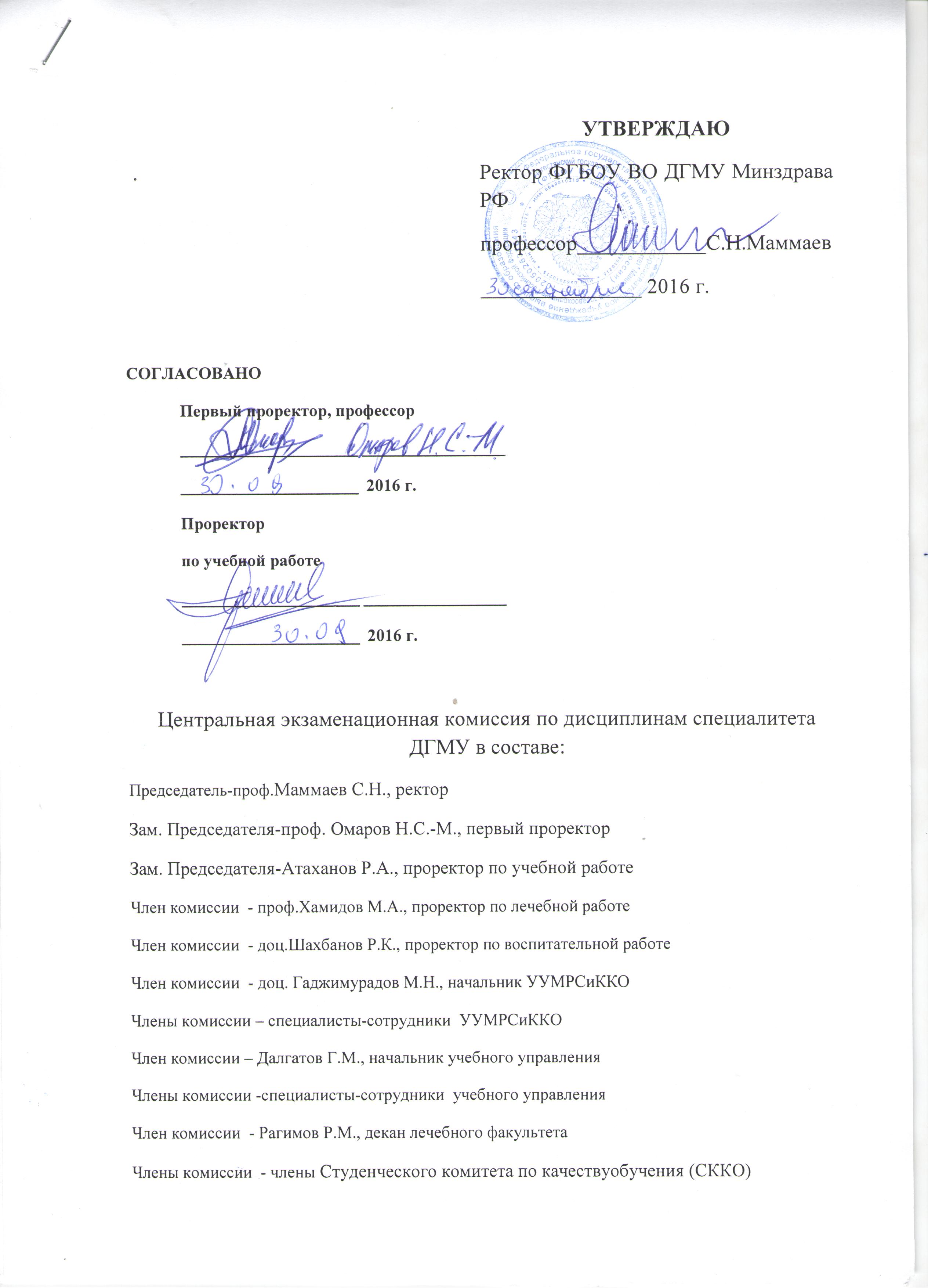 КОМИССИИ ДИСЦИПЛИН:№Наименование кафедрыСписок экзаменаторов     1.Акушерства и гинекологии лечебного факультетаХашаева Т.Х.- проф.,зав.кафАбусуева З.А.-доц.2.Акушерства и гинекологии  педиатрического, стоматологического, медико- профилактического  ф-вЭседова А.Э. -проф.,зав.кафГарунов Э.Г. - доц.каф.Апандиева М.М. - доц.каф.3.Анатомии человека Гусейнов Т.С.- проф.,зав.каф.Рагимов р.М.-проф. декан л/фГусейнова С.Т.- проф.каф.Ганиева А. И.- доц.каф.Мавраева М.А.- асс.Эседова А.Э.- асс.4.Анестезиологии и реаниматологии с усоверш. врачейАбусуев А.А.- зав.каф.Асельдерова А.Ш.-доц.каф.Бабаев Р.М. – доц.каф.Даниялова Н.Д.-асс.каф.5.Биофизики, информатики и медаппаратурыРизаханов М.А.- проф.,зав.кафМагомедов М.А.-доц.Муталипов  М.М.-доц.Хуршилова З.А.-доц.6.Болезней уха, горла и носа с усовершенствованием врачейГаджимирзаев Г.А.-зав.каф., проф.Джамалудинов Ю.А.- проф.каф.Гаджимирзаева Р.Г- доцент каф.7.Внутренних болезней педиатрического  и стоматологического  факультетовАхмедханов С.Ш.- проф., зав.каф.Шангереева С.А. – зав.уч.Комиссарова О.Н.-асс.каф.8.Гистологии Бакуев М.М.- зав.каф., д.м.н., проф.Шахбанов Р.К.- доц., к.м.н.Алиева У.Б.- доц.каф.Рамазанова Э.К.- к.м.н., доц.каф.9.Глазных болезней № 1 с усоверш. врачейАлиев А-Г.Д., проф.,зав.каф.Максудова З.Н.-доцент, к.м.н.Закиева С.И., к.м.н. асс.Шарипова Д.Н., к.м.н.,асс.10Глазных болезней № 2 с усоверш. врачей Исмаилов М.И.- проф., зав.каф.Шамхалова Э.Ш.-к.м.н., доц.каф.Магомедов М.А.-к.м.н., доц.каф.Гаджиева З.Д.-к.м.н., доц.каф.11.Госпитальной терапии № 1Мамаев С.Н.-проф.,зав.каф.Хасаев А.Ш.- проф.Ахлакова А.А.-доц.Заглиев С.Г.-доц.Омарова Д.А.-доц.12.Госпитальной терапии № 2 с курсом гериатрии Масуев К.А.-проф., зав.каф.Сулейманов С.Ш.-доц.Казанбиев Д.Н.-доц.Габибова М.Я.-доц.Тирулов М.М.-доц.Адиева К.М.-доц.13.Госпитальной терапии № 2Эседов Э.М.- проф.,зав.каф.Ахмедова Ф.Д.- доц.каф., к.м.н.Абасова А.С,  - доц.каф., к.м.н. 14.Госпитальной хирургии №1Магомедов А.Г.- проф., зав.каф.Загидов М.З.- проф.каф.Ахмедов И.Г.- доц.каф.Абдулхаликов А.С.- зав.уч.Дибиров А.Д. - доц.каф.15.Гуманитарных дисциплинАлиев Н.И.-проф.,зав.каф.Абдулаева З.Э. – доц.каф. Дибраев А.Д. – доц.каф.Раджабов Р.М. – доц.каф.Ибрагимова Э.С. – асс.каф.16.Детских болезней лечебного факультетаГюльмагомедов Т.Г.- зав.каф.Шамов М.Г.-доц.Хамидова Р.Р.-доц.Ткачева С.А.-доц.Рагимова Д.М.17.Детской хирургииМахачев Б.М.-зав.каф.Магомедов А.Д.-доцентАйсаев З.Ч.- доцентАшурбеков В.Т.- доцентМуртузаалиевн.П.-доцентПатаховс.П.-ассистент18.Иностранных и латинского языковМагомедханов М.М.-проф.з,ав.каф.Абдулхалимова Р.О. – доц.каф.Рамазанова П.М. – доц.каф.Азизханова А.Э. – доц.каф.19.Инфекционных болезнейПашаева С.А. –доц. и.о.зав.каф.Тагирова З.Г.-доц.Гусниев А.М.-доц.Тагирбекова А.Р.-доц. Даниялбекова З.М.-асс.20.Клинической фармакологии и фармацииАбакаров М.Г.- зав.каф., д.м.н., доц.каф.Абдурахманов Т.Н.- к.м.н., доц.каф.21.Кожных и венерических болезнейГаджимурадов М.Н.-доц.,зав.кафХайруллаев М.А.-глав.врач РКВДДжумалиева М.Д.Гашимова Х.А. Эфендиева Г.А.Мугутдинова А.С.Джалилова Д.Н.Алиева М.Г.Маммашева Г.Д.22.Медицинской биологии Магомедов А.М.- проф.,зав.кафНикитина В.В.- проф., д.м.н.Нурмагомедова С.Г. – доц.каф., к.м.н.,Даниялова П.М.- доц.каф., к.м.н.,Муртазалиев Р.А.- доц.каф, к.м.н.,Абдулгалимова Г.Н. – доц.каф., к.м.н.,Омарова П.А. – ст.преп., к.м.н.22.Медицинской биологии Магомедов А.М.- проф.,зав.кафНикитина В.В.- проф., д.м.н.Нурмагомедова С.Г. – доц.каф., к.м.н.,Даниялова П.М.- доц.каф., к.м.н.,Муртазалиев Р.А.- доц.каф, к.м.н.,Абдулгалимова Г.Н. – доц.каф., к.м.н.,Омарова П.А. – ст.преп., к.м.н.23.Микробиологии, вирусологии и иммунологииОмарова С.М - зав.каф., доц.каф.Саидов М.С.- доц.каф., к.м.н.Царуева Т.В. доц.каф., к.м.н.Гаджиева А.Д., доц.каф., ,к.м.н.Газиев Г.М., доц.каф., к.м.н.Алиева А.И., доц.каф., к.м.н.24.Мобилизационной подготовки здравоохр. и медицины катастроф Багандов М.И.- зав.каф.,к.м.н.Баштукаева З.И.-асс.каф.Аминова А.А.-асс.каф.Салихова А.Б.-асс.каф.Аджиева М.М.-асс.каф.Багандова Д.Ш. – асс.каф.Алимова И.А. – асс.каф.Рабаданова П.М. – доц.каф.Рамазанова З.Р. – к.м.н.Астарханова Н.Р. – к.м.н.25.Немедикаментозной терапии с усоверш.  врачейОмочев О.Г.- зав.каф., к.м.н.Шахназарова З.А.-асс.каф.26.Нервных болезней, медицинской  генетики и нейрохирургииАбусуева Б.А. - зав.каф.Михайлова  Б.И.-доцентАлиев К.Т. – асс.каф.Садыков Т.Р. – асс.каф.Манышева К.Б. – асс.каф.Алиева А.Д. – асс.каф.27.Нормальной физиологииСулаквелидзе Т.С. зав.каф., проф.Нурмагомедова Х.А. доцентБилалова Р.Р.- доцентИзмайлова А.Х.-доцентГарунова Р.Э.28.Общей гигиены и экологии человека Магомедов М.Г. – проф.каф.Шахназарова Л.М. доцентГитинова П.Ш. ст.препод.Ибрагимова С.С. ассАбакарова А.М. асс29.Общей и биологической химии Нагиев Э.Р.- проф.,зав.кафЛуговец В.М.-доц.Гамзатова П.А.-доц.Билалов Ф.И.- доц.Арбуханова М.С.-доц.Бабаева Д.П. – доц.Сыпченко В,И. – ст.преп.Алимирзоева З.М. – ст.преп.Идрисова А.И. – и.о.доц.Бюрниева У.Г. – и.о.доц.Магомедова З.М. – и.о.доц.30.Общей хирургии Меджидов Р.Т.- проф.,зав.кафРамазанов М.Ш.-проф.Рамазанов М.-З.А.-доц.Магомедов М.Г.-проф.Мусаев З.М.-асс.Гаджиабакаров Г.М.-асс.31.Общеобразовательных дисциплин  подготовительного факультета для иностранных   граждан Минеева С.Н.- проф.,зав.кафАбдуллатипов А.М. – старш.преп.Магомедова Р.А. – старш.преп.32.Общественного здоровья и здравоохраненияГаджиев Р.С.-зав.каф., проф.. д.м.н.Агаларова Л.С.- доц.каф., д.м.н.Османова Ф.М.- доц.каф., к.м.н.Гасанов А.Н.- доц.каф., к.м.н.Алиева Л.А., асс.каф., к.м.н.Айвазова З.Н. – асс.каф., к.м.н.Гаджиева Л.А. – асс.каф.Газиева Э.М. – асс.каф.33.Онкологии с усовершенствованием врачейАлиев С.А.- проф.,зав.кафМаджидов М.Г.-проф.каф.34.Оперативной хирургии с топографической анатомиейАхмадудинов М.Г.- проф.,зав.кафАлискандиев А.А.-доц.Рагимов Г.С.- доц.Патахов Г.М.-доц.Шахназаров А.И.-доц.Киблаев И.Г.-доц.35.Ортопедической стоматологииРасулов М.-К.М.- проф.,зав.кафАзизов М.А.-доц.каф., к.м.н.Гусенов С.И.-доц.каф., к.м.н.Абакаров Т.А. – доц.каф., к.м.н.36.Патологической анатомииШахназаров А.М.-зав.каф.,проф.Алкадарский А.С.- доц.каф.Магомедов М.А.- доц.каф.Магомедгаджиев Б.Г. – доц.каф.Расулов М.Т.- доц.каф.37.Патологической физиологииСаидов М.З.- проф.,зав.кафГорелова В.Г.-доц.каф., зав.уч.Магомедова З.С.- доц.каф.Гамзаева А.У. – доц.каф.38.Педагогики и психологииАбиева Эльмира Гаджибалаевна – зав.каф.Абдулаева Патимат Зулкиплиевна – доц.каф.39.Пропедевтики внутренних болезнейШамов И.А.-проф., зав.каф.Гаджиев Г.Э.-д.м.н., проф.Мусаева Ш.М.-доц.каф.Ахмедова А.Р.-доц.каф.Байгишиева Н.Д. – доц.каф.40.Пропедевтики детских болезней с курсом детских инфекцийИдармачев А.М.- проф.,зав.кафУлуханова Л.У.-доц.Курбанов Х.К.-доц.Агаева С.Г.-доц.Муспахова Э.М.-асс.Карнаева Н.С.-асс.41.Пропедевтической и профилактической стоматологииОмаров О.Г.- доц.,зав.кафМусаловх.Г.-асс.Абакаров М.М.-асс.Ахмедова Э.А.-асс.Сутаева Т.Р.-асс.Шамов И.М.-асс.42.Психиатрии, медицинской психологии и наркологииМоллаева Н.Р.-д.м.н.,зав.каф.Мирошкина и.Д.-доц.каф. Мадиева М.С.-доц.каф.Гаммацаева Л.Ш.- асс.каф.Яхьяева А.Б.-асс.каф.43.Русского языка с курсом подготовительного отделенияЭфендиев И.И.- проф., зав.кафШахова М.Х.-доц.каф.Акаева Д.А. – ст.преп.44.Социальной гигиены, организации надзора с курсом лабораторной диагностики Омариева Э.Я.- зав.каф.,д.м.н.Милихина А.В.-асс.Исаев А.Н.-асс.Омаров А.Ш. – доц.каф. 45.Стоматологии детского возрастаГаджиев а.Р.-зав.каф.Чудинова.Н.-доц.Адимирзоев Ф.А.- асс.Абдуллатипов Г.М.-асс.Гасанова л.Г.-асс.Нагиева С.И.- асс46.Судебной медициныАшурбеков Т.Р., зав.каф.проф.Порсуков  Э.А. доцентТонаев Д.А. доц.Асиятилов А.М. асБезверхняя Л.Д. ас.47.Терапевтической стоматологииМеджидов М.Н.- зав.каф., доц.каф., д.м.н.Курбанова Э.А. –доц.каф., к.м.н.Кажлаев Ю.Н.- доц.каф., к.м.н.48.Травматологии, ортопедии и ВПХАтаев А.Р. - зав.каф., д.м.н.Каллаев Н.О. - д.м.н., проф.Мехтиханов Д.Д., к.м.н., доц.каф.Оргулиев А.П., асс.каф.Халилюлин Р.И. – асс.каф.Магомедов Ш.М. – асс.каф.49.ТуберкулезаГусейнов Г.К.-зав.каф.,проф.Муталимов М.А.-доцентПахиева Х.Ю.-доцентАбдулаева З.К.-доцент50.УрологииАрбулиевМ.Г.- проф.,зав.кафГамзатов А.Г.-доц.Михайлов C.Х.- доц.Гусниев Н.М.-доцАрбулиев К.М.-доц.Газимагомедовг.А.-доц.51.Факультетской и госпитальной педиатрииАлискандиев А.М.-зав.каф., проф.Авакова А.А.-доц.Ибрагимов В.М. – асс.каф.52.Факультетской терапии   Чамсутдинов Н.У. - зав.каф., проф., д.м.н.Гусейнов А.А.- д.м.н., проф.Тайгибова А.Г. – к.м.н., зав.уч.53.Факультетской хирургии № 1Аскерханов Г.Р.-зав.каф., проф.Канаев А.И.- доц.каф.Султанов А.С.-доц.каф.Омаров М.М.-доц.каф.54.Факультетской хирургии № 2Газиевр.М., зав.каф.,д.м.н., доцентОмаров И.М., проф.д.м.н.Курбанова З.В., д.м.н., доцент55.ФармакологииОмаров Ш.М.-д.м.н.,зав.каф.Хархарова С.Г.-доц.каф.Алхазова Р.Т.- доц.каф.Насрулаева Х.Н.- асс.Магомедова З.Ш. – доц.каф.Магомедова Р.Г. – ст.преп.Магомедова П.М. – ст.преп.56.Философии и истории Кафаров Т.Э-проф.,зав.кафХаликов А.С.доц.Азизова Х.Н.-доц.Аджиева Д.А.-доц.Рамазанов М.Р.-асс.Пирова Р.Н. – доц.57.Физвоспитания и спортивной медициныМагомедов Х.Ш. зав.каф.Магомедсадыков М.А. ассЗапиров З.М. ассМагомедов Г.Х.-ассГасанов Д.Ю.-ст. преподМагомедов С.Р.- ст.препод58.Хирургических болезней педиатрического  и стоматологического  факультетовЗагиров У.З.- проф.,зав.кафАтаев С.Д.- проф.Сафаров C.Ю.-профАбдуллаев М.Р.-проф.Сулейманов Б.Р.-доц.Османов Р.С.-доц.59.Хирургической стоматологии  и челюстно-лицевой хирургии с усовершенств.врачейАсиятилов А.Х. – зав.каф., проф.Ордашев Х.А. – доц.каф.Минкаилова С.Р. – доц.каф.Айтакаев М.М. – доц.каф.Асиятилов Г.А. – асс.каф.60.ЭндокринологииАбусуев С.А.-зав.каф., проф.Асланбекова А.Ч. – доц.каф.Акмурзаева К.Р. – асс.каф. Камалов К.Г.-доц.каф.Солтаханов Э. М.-Р. – доц.каф.61.ЭпидемиологииЗульпукарова Н.М-Г.-зав.каф.,доц.Магомедалиев С.Г. – асс.каф.Адилова М.А.-асс.каф.Джаватханова М.И. – асс.каф.Салаватова А.Ю.- асс.